“อิ่มบุญ สุขใจ” วิสาขบูชานี้ อย. ชวนเลือกผลิตภัณฑ์ที่มีตราทางเลือกสุขภาพจัดชุดสังฆทาน ยึดหลัก 1 มองหา 5 เลี่ยง 	วิสาขบูชานี้ อย. แนะชาวพุทธตักบาตรอิ่มบุญ สุขใจ โดยใช้ 6 ทริค “1 มองหา 5 เลี่ยง” มองหาสัญลักษณ์โภชนาการ “ทางเลือกสุขภาพ” (Healthier Choice) เลี่ยงอาหาร หวาน มัน เค็ม ลดเสี่ยงการเกิดโรคไม่ติดต่อเรื้อรัง (NCDs) เพื่อสุขภาพที่ดีของพระภิกษุสงฆ์	นายแพทย์ณรงค์ อภิกุลวณิช เลขาธิการคณะกรรมการอาหารและยา เปิดเผยว่า วันวิสาขบูชาปีนี้ ตรงกับวันพุธที่ 22 พฤษภาคม 2567 สำนักงานคณะกรรมการอาหารและยา (อย.) ขอให้พุทธศาสนิกชนเริ่มต้นด้วยการถวายสังฑานที่มีประโยชน์ต่อสุขภาพของพระสงฆ์ จึงขอแนะนำให้เลือกซื้ออาหารที่อยู่ในภาชนะบรรจุพร้อมจำหน่ายที่มีสัญลักษณ์โภชนาการทางเลือกสุขภาพ (Healthier Choice) มาจัดชุดสังฆทาน เพราะเป็นผลิตภัณฑ์ที่ผ่านเกณฑ์รับรองการตรวจสอบปริมาณน้ำตาล ไขมัน และเกลือแล้วว่ามีคุณค่าทางโภชนาการที่เหมาะสมต่อสุขภาพ เพื่อลดความเสี่ยงต่อการเป็นโรคไม่ติดต่อเรื้อรัง (NCDs) เช่น โรคอ้วน เบาหวาน ความดันโลหิตสูง โรคหัวใจและหลอดเลือด ของพระภิกษุสงฆ์ ซึ่งปัจจุบันผลิตภัณฑ์อาหารที่ผ่านการรับรองการแสดงสัญลักษณ์ทางเลือกสุขภาพให้ได้เลือกสรรมากถึง 14 กลุ่ม มีผลิตภัณฑ์ที่ผ่านการรับรองสัญลักษณ์แล้ว 3,060 ผลิตภัณฑ์ จาก 490 บริษัท โดยก่อนเลือกซื้ออาหารที่อยู่ในภาชนะบรรจุพร้อมจำหน่ายมาใส่บาตรหรือถวายสังฆทาน โดยยึดหลัก 1 มองหา 5 เลี่ยง ดังนี้1 มองหา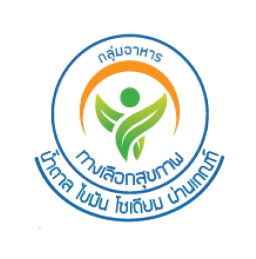 	มองหาสัญลักษณ์โภชนาการ “ทางเลือกสุขภาพ” (Healthier Choice) ซึ่งเป็นเครื่องหมายแสดงว่าผลิตภัณฑ์อาหารนั้นมีปริมาณน้ำตาล ไขมัน และโซเดียม ผ่านเกณฑ์ที่กำหนดของกลุ่มอาหารนั้น ๆ  เป็นตัวช่วยสำคัญให้เราเลือกซื้ออาหารที่ลดหวาน มัน เค็ม ให้เหมาะสมต่อสุขภาพ ลดปัจจัยเสี่ยงต่อการเกิดโรคไม่ติดต่อเรื้อรัง ให้กับพระภิกษุสงฆ์ได้5 เลี่ยง	เลี่ยงอาหาร หวาน มัน เค็ม เพื่อสุขภาพที่ดีของพระสงฆ์	เลี่ยงอาหารหมดอายุ หรือใกล้หมดอายุมาจัดชุดสังฆทาน 	เลี่ยงสินค้าอื่นวางปะปน เช่น ครีมอาบน้ำ สบู่ แชมพูสระผม น้ำยาบ้วนปาก ผงชักฟอก น้ำยาล้างจาน น้ำยาชักผ้า น้ำยาปรับผ้านุ่ม ยากันยุง ผลิตภัณฑ์กำจัดแมลง เป็นต้น เพราะอาหารจะดูดซับสารเคมีและกลิ่นได้ง่าย อาจเกิดการปนเปื้อนเข้าไปในภาชนะบรรจุอาหาร เนื่องจากอาจเป็นอันตรายต่อการบริโภคของพระภิกษุสงฆ์	เลขาธิการฯ อย. กล่าวในตอนท้ายว่า ขอให้ผู้บริโภคใส่ใจกับการเลือกอาหารที่อยู่ในภาชนะบรรจุพร้อมจำหน่ายมาใส่บาตรในทุกวันสำคัญทางศาสนา ด้วยการมองหาสัญลักษณ์โภชนาการ “ทางเลือกสุขภาพ” (Healthier Choice) เพื่อสุขภาพที่ดีของพระภิกษุสงฆ์ และช่วยลดความเสี่ยงต่อการเป็นโรคไม่ติดต่อเรื้อรัง (NCDs) ทั้งนี้ หากผู้บริโภคพบเห็นร้านจำหน่ายใดที่บรรจุอาหารที่หมดอายุในชุดสังฆทาน สามารถแจ้งร้องเรียนได้ที่ สายด่วน อย. 1556 หรือผ่าน Email: 1556@fda.moph.go.th Line: @FDAThai, Facebook: FDAThai หรือ ตู้ปณ.1556 ปณฝ.กระทรวงสาธารณสุข จ.นนทบุรี 11004 หรือสำนักงานสาธารณสุขจังหวัด (สสจ.) ทั่วประเทศ*******************************************วันที่เผยแพร่ข่าว  20 พฤษภาคม 2567  ข่าวแจก 166  / ปีงบประมาณ พ.ศ. 2567